Конспект «Развивающей игры по математике с палочками Кюизенера»
Цель: Формирование элементарных математических представлений посредством авторской методики Кюизенера.
Задачи:
• Закрепить основные цвета, формы и величину предметов (состоящих из палочек Кюизенера)
• Воспитывать доброжелательное отношения между детьми, желание помочь главному герою
• развивать мышление, память, внимание, речь детей, воображение и способности к конструированию
Предварительная работа:
• повторить умение сравнивать, различать цвет, размер, знакомство с симметрией
• чтение познавательного материала для игры «Разговаривают вещи», дидактические игры
Оборудование: 
• Наборы цветных счетных палочек Кюизенера
• Каталоги образцов для конструирования посудыХод занятияВводная часть
Цель: повышение эмоционального состояния детей, активизация их внимание;
Задачи:
1. Стимулировать интерес к работе;
2. Способствовать созданию положительного эмоционального настроения.
Методы:
• словесный: рассказ воспитателя, вопросы к детям;
• практический – игровой: показ портретов известных людей.
Способы достижения цели: мотивация через проблему.
Здравствуйте.
Придумано кем – то
Просто и мудро
При встрече здороваться!
- Доброе утро!
- Доброе утро
Солнцу и птицам!
- Доброе утро!
Приветливым лицам!
И каждый становится
Добрым, доверчивым!
Доброе утро длится до вечера!
- Здравствуйте ребята!
Детям предлагается встать с воспитателем в круг

2. Основная часть занятия. 
Цель: Заинтересовать детей для работы с палочками Киюзенера
Задачи:
1. Закрепить знания о цвете и количестве палочек Киюзенера.
2. Повторить умение сравнивать, различать цвет, размер, знакомство с симметрией
3. Воспитывать доброжелательное отношения между детьми, желание помочь главному герою
Методы:
• словесный: вопросы к детям, рассказ воспитателя;
• наглядный: использование наглядного материала (иллюстрация героев, письмо ,конверт с заданиями.)
• практический - игровой: физкультминутка под музыку.
Действия педагога для сохранения интереса детей:
• игровая мотивация;
• смена видов деятельности;
• использование всего пространства группы;
• использование сюрпризного момента.
Дети стоят на ковре в кругу
Ответы детей
- Да, давайте
- Да
- Дети проходят за столы, рассаживаются 
Ответы детей
- машина, автобус, поезд и т.д
Дети выполняют задания, строят вагоны для поезда из «цветных палочек»
Ответы детей
- желтый
- Синий
- белый
- Оранжевый
- фиолетовый
- бордовый
Ответы детей
- Пятерка
Дети выполняют задания «пятерки
Дети встают на ноги и шагают на месте под музыку поезд Присаживаются
Дети решают примеры
Дети встают на ноги и шагают на месте под музыку
Ответы детей 
- яблоки
- груши
- Черная
кладут на стол палочку черного цвета
- Красная
Кладут на стол красную палочку
- 3
- голубая
Дети встают и шагают на музыку 
- Ребята, я знаю, что вам очень нравится выполнять разные задания с
цветными палочками Кюизенера. Я сегодня получила очень интересное письмо. Давайте скорее узнаем что в нем?!
- Поможем ребята Вите Перестукину?
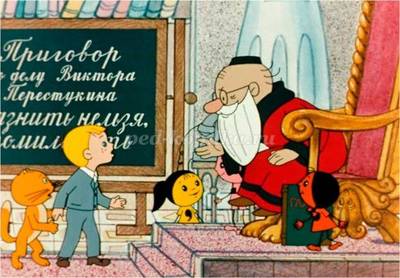 
Ребята, на чем мы можем отправиться в страну не выученных уроков на помощь Вите Перестукину?!
- Правильно ребята на поезде!
1- задание:
- для того чтобы отправиться на поезде нам нужно построить поезд из вагонов разной длины, начиная от самого короткого и заканчивая самым длинным.
- Какого цвета вагон стоит пятым?
- Какой восьмым?
- Какой вагон справа от синего?
- Какой вагон слева от желтого?
- Какой вагон тут самый короткий?
- Какой вагон самый длинный?
- Какие вагоны длиннее желтого?
- Какие вагоны короче синего?
- Молодцы ребята, справились.
Ну вот мы прибыли в страну Невыученных уроков , ребята смотрите кто нас встречает (картинка пятерка)
- правильно, а вот и задание от «Пятерки»
Задание:
Витя Перестукин не знает состав числа 5 ! Ребята давайте поможем?!
Вам необходимо при помощи палочек Кюизенера составить состав числа 5!

- Молодцы ребята, вот одно задание мы с вами выполнили, отправляемся далее

Новое задание от Царя для Вити Перестукина
Будьте внимательны –Внимание задание!
- У вас на столах лежат задания –примеры и нам с вами необходимо решить их при помощи наших цветных палочек!
- Молодцы, продолжаем наш путь

- Ну вот мы с вами и прибыли для выполнения последнего задания
- Ребята а правда на деревьях растут батоны ? (нет) –правильно, а что растет на деревьях ?
- правильно
Задание
Давайте поможем Вите Перестукину решить задачу:
Внимание : На дереве было 7 яблок . Берем какую полоску? – правильно черная(кладем на стол палочку черную на стол ) С дерева в корзину положили 4 яблока. Какую полоску мы возьмем? – правильно красная (берем и кладем на стол красную палочку)
Вопрос: сколько яблок осталось на дереве? (правильно 3 – голубая палочка)
Ну вот, мы с вами большие молодцы, раз мы помогли Вите Перестукину , нам пора возвращаться домой
Письмо от Вити Перестукина
Содержание письма
Здравствуйте дорогие дети! Пишет вам Витя Перестукин из страны невыученных уроков! Ребята спасите-помогите, мне снова задали задачки не по силам и если я их не решу я на всегда останусь в стране не выученных уроков
Картинка «Витя Перестукин»
Пока дети выполняют задания,играет музыка –песенка поезда
- картинка «пятерка»
Играет музыка (звуки поезда)
На доску вешается следующая картинка
– Царь
Примеры:(2+3=___ 4-1=___5+3=__5-3=__)
Играет музыка
картинка Дерево , яблоки и корзинка
картинка решения задачки
- палочки кюизенера (полоски на магнитах для доски)
Играет музыка - паравоз

3. Заключительная часть.
Цель: подведение итогов деятельности.
Задачи:
• 1. Воспитывать умение слушать ответ товарища, формировать навык самоконтроля.
• 2. Выявить уровень усвоения полученных знаний.
• 3. Мотивировать детей на дальнейшую познавательную деятельность.
Методы:
• словесный: вопросы к детям;
• практический: мотивация на дальнейшую деятельность.
Действия педагога для сохранения интереса детей: смена видов деятельности;

Подведение итогов